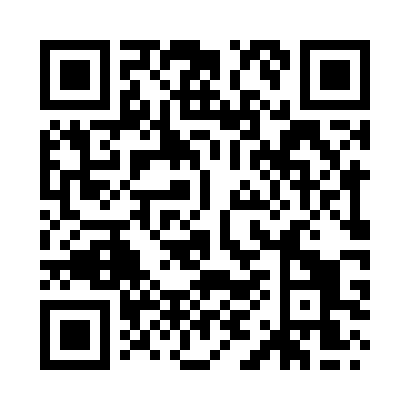 Prayer times for Kentallen, Highland, UKMon 1 Jul 2024 - Wed 31 Jul 2024High Latitude Method: Angle Based RulePrayer Calculation Method: Islamic Society of North AmericaAsar Calculation Method: HanafiPrayer times provided by https://www.salahtimes.comDateDayFajrSunriseDhuhrAsrMaghribIsha1Mon3:004:351:257:1410:1511:502Tue3:004:361:257:1410:1411:503Wed3:014:371:257:1410:1411:494Thu3:024:381:267:1310:1311:495Fri3:024:391:267:1310:1211:496Sat3:034:401:267:1310:1111:487Sun3:034:411:267:1210:1011:488Mon3:044:421:267:1210:0911:489Tue3:054:441:267:1210:0811:4710Wed3:064:451:267:1110:0711:4711Thu3:064:461:277:1110:0611:4612Fri3:074:481:277:1010:0511:4613Sat3:084:491:277:1010:0411:4514Sun3:094:511:277:0910:0211:4415Mon3:104:521:277:0810:0111:4416Tue3:104:541:277:0810:0011:4317Wed3:114:561:277:079:5811:4318Thu3:124:571:277:069:5711:4219Fri3:134:591:277:059:5511:4120Sat3:145:011:277:059:5311:4021Sun3:155:021:277:049:5211:3922Mon3:165:041:287:039:5011:3923Tue3:165:061:287:029:4811:3824Wed3:175:081:287:019:4711:3725Thu3:185:091:287:009:4511:3626Fri3:195:111:286:599:4311:3527Sat3:205:131:286:589:4111:3428Sun3:215:151:286:579:3911:3329Mon3:225:171:276:569:3711:3230Tue3:235:191:276:549:3511:3131Wed3:245:211:276:539:3311:30